Collectieve arbeidsovereenkomst van 25 oktober 2021 betreffende het stelsel van werkloosheid met bedrijfstoeslag voor sommige oudere mindervalide arbeiders en arbeiders met ernstige lichamelijke problemen in de bakkerijen en banketbakkerijen, gesloten in paritair comité 118 voor de voedingsnijverheid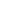 Convention collective de travail du 25 octobre 2021 relative au régime de chômage avec complément d’entreprise pour certains ouvriers âgés moins valides ou ayant des problèmes physiques graves dans les boulangeries et pâtisseries, conclue au sein de la commission paritaire 118 de l’industrie alimentaireHOOFDSTUK I - TOEPASSINGSGEBIEDCHAPTITRE I – CHAMP D’APPLICATIONArt. 1. § 1. Deze collectieve arbeidsovereenkomst is van toepassing op de werkgevers en op de arbeiders van de bakkerijen, de banketbakkerijen die “verse” producten vervaardigen voor onmiddellijke consumptie met zeer beperkte houdbaarheid en de verbruikszalen bij een banketbakkerij.Art. 1er. § 1er. La présente convention collective de travail est d'application aux employeurs et aux ouvriers des boulangeries, des pâtisseries qui fabriquent des produits "frais" de consommation immédiate à très court délai de conservation et des salons de consommation annexés à une pâtisserie.§ 2. Met “arbeiders” worden alle arbeiders bedoeld, zonder onderscheid naar gender.§ 2. Par "ouvriers" sont visés tous les ouvriers, sans distinction de genre.HOOFDSTUK II – WETTELIJKE BASISSENCHAPITRE II – BASES JURIDIQUESArt. 2. Deze collectieve arbeidsovereenkomst wordt gesloten in uitvoering van:Art. 2. La présente convention collective de travail est conclue en exécution de :artikel 3, § 6 van het koninklijk besluit van 3 mei 2007 tot regeling van het stelsel van werkloosheid met bedrijfstoeslag (Belgisch Staatsblad van 8 juni 2007) ende collectieve arbeidsovereenkomst nr. 150 van de Nationale Arbeidsraad van 15 juli 2021 tot vaststelling, voor de periode van 1 januari 2021 tot 30 juni 2023, van de voorwaarden voor de toekenning van een bedrijfstoeslag in het kader van de werkloosheid met bedrijfstoeslag voor sommige oudere mindervalide werknemers en werknemers met ernstige lichamelijke problemen, indien zij worden ontslagen (algemeen verbindend verklaard bij KB van 16 september 2021, gepubliceerd in het BS van 4 oktober 2021).l’article 3, § 6, de l'arrêté royal du 3 mai 2007 fixant le régime de chômage avec complément d'entreprise (Moniteur belge du 8 juin 2007) etla convention collective de travail n° 150 du Conseil National du Travail du 15 juillet 2021 fixant, pour la période allant du 1er janvier 2021 au 30 juin 2023, les conditions d’octroi d’un complément d'entreprise dans le cadre du chômage avec complément d’entreprise pour certains travailleurs âgés moins valides ou ayant des problèmes physiques graves, en cas de licenciement (ratifiée par l’AR du 16 septembre 2021, paru au MB du 4 octobre 2021).HOOFDSTUK III - ONTSLAGCHAPITRE III - LICENCIEMENTArt. 3. § 1. De bedrijfstoeslag ingesteld in het raam van de collectieve arbeidsovereenkomst nr. 17 van 19 december 1974 van de Nationale Arbeidsraad wordt toegekend aan de arbeiders die worden ontslagen om een andere reden dan een dringende reden en die voldoen aan de hier verder vermelde voorwaarden.Art. 3. § 1er. Le complément d’entreprise, instauré dans le cadre de la convention collective de travail n° 17 du 19 décembre 1974 du Conseil National du Travail, est octroyé aux ouvriers qui sont licenciés pour des raisons autres que le motif grave et qui satisfont aux conditions citées ci-après.§ 2. Onder voorbehoud van de bepalingen van de arbeidsovereenkomstwet van 3 juli 1978 kan het ontslag dat aanleiding geeft tot het statuut van werkloze met bedrijfstoeslag het gevolg zijn van een initiatief van de werkgever en/of van de arbeider.§ 2. Sans préjudice des dispositions de la loi du 3 juillet 1978 relative aux contrats de travail, le licenciement donnant lieu au statut de chômeur avec complément d’entreprise peut être la conséquence d'une initiative de l'employeur et/ou de l'ouvrier.Deze regeling geldt niet voor de ondernemingen die minder dan tien werknemers tewerkstellen waar het initiatief uitsluitend uitgaat van de werkgever.Ce régime ne s'applique pas aux entreprises occupant moins de dix travailleurs, où l'initiative émane exclusivement de l'employeur.Voor wat betreft het ontslag in het kader van deze collectieve arbeidsovereenkomst, zullen partijen rekening houden met de arbeidsorganisatorische omstandigheden.En ce qui concerne le licenciement dans le cadre de la présente convention collective de travail, les parties tiendront compte des circonstances liées à l’organisation du travail.§ 3. Het ontslag met het oog op werkloosheid met bedrijfstoeslag vanaf 58 jaar zoals voorzien door deze collectieve arbeidsovereenkomst moet plaatsvinden tijdens de geldigheidsduur van deze collectieve arbeidsovereenkomst.§ 3. Le licenciement en vue du chômage avec complément d’entreprise à partir de 58 ans, tel que prévu par la présente convention collective de travail, doit se situer durant la période de validité de la présente convention collective de travail.HOOFDSTUK IV – LEEFTIJD- EN LOOPBAANVOORWAARDENCHAPITRE IV – CONDITIONS D’ÂGE ET DE PASSÉ PROFESSIONNELArt. 4. § 1. De arbeiders moeten voldoen aan de volgende voorwaarden:Art. 4. § 1. Les ouvriers doivent remplir les conditions suivantes :a) de leeftijdsvoorwaarde van 58 jaar bereiken in de periode van de geldigheidsduur van deze collectieve arbeidsovereenkomst en op het einde van de arbeidsovereenkomst;b) de loopbaanvoorwaarde van 35 jaar bereiken zowel in de periode van de geldigheidsduur van deze collectieve arbeidsovereenkomst als op het einde van de arbeidsovereenkomst;c) het bewijs leveren van:a) atteindre la condition d’âge de 58 ans dans la période de validité de la présente convention collective de travail et, de plus, au moment de la fin du contrat de travail ;b) atteindre la condition de passé professionnel de 35 ans durant la période de validité de la présente convention collective de travail et, de plus, au moment de la fin du contrat de travail ;c) apporter la preuve : voor de mindervalide arbeiders, dat zij behoren tot één van de categorieën opgenomen in artikel 2, § 2, 1° van de collectieve arbeidsovereenkomst nr. 150 van de Nationale Arbeidsraad van 15 juli 2021 tot vaststelling, voor de periode van 1 januari 2021 tot 30 juni 2023, van de voorwaarden voor de toekenning van een bedrijfstoeslag in het kader van de werkloosheid met bedrijfstoeslag voor sommige oudere mindervalide werknemers en werknemers met ernstige lichamelijke problemen, indien zij worden ontslagen (algemeen verbindend verklaard bij KB van 16 september 2021, gepubliceerd in het BS van 4 oktober 2021);voor de arbeiders met ernstige lichamelijke problemen, dat zij beschikken over een attest afgegeven door het Federaal agentschap voor beroepsrisico’s, overeenkomstig artikel 7 van hogergenoemde collectieve arbeidsovereenkomst nr. 150;voor de arbeiders gelijkgesteld aan werknemers met ernstige lichamelijke problemen, dat zij beschikken over een attest afgegeven door het Federaal agentschap voor beroepsrisico’s overeenkomstig artikel 8 van hogergenoemde collectieve arbeidsovereenkomst nr.150.pour les ouvriers moins valides, qu’ils appartiennent à l’une des catégories énumérées à l’article 2, § 2, 1° de la convention collective de travail n° 150 du Conseil National du Travail du 15 juillet 2021 fixant, pour la période allant du 1er janvier 2021 au 30 juin 2023, les conditions d’octroi d’un complément d'entreprise dans le cadre du chômage avec complément d’entreprise pour certains travailleurs âgés moins valides ou ayant des problèmes physiques graves, en cas de licenciement (ratifiée par l’AR du 16 septembre 2021, paru au MB du 4 octobre 2021);pour les ouvriers ayant des problèmes physiques graves, qu’ils disposent d’une attestation délivrée par l’Agence fédérale des risques professionnels conformément à l’article 7 de la convention collective de travail n° 150 susmentionnée;pour les ouvriers assimilés à des travailleurs ayant des problèmes physiques graves, qu’ils disposent d’une attestation délivrée par l’Agence fédérale des risques professionnels conformément à l’article 8 de la convention collective de travail n° 150 susmentionnée.§ 2. In afwijking van § 1 b) kan de loopbaanvoorwaarde bereikt worden buiten de geldigheidsperiode van deze collectieve arbeidsovereenkomst. De loopbaanvoorwaarde is in dat geval de voorwaarde die geldt op het moment van het effectieve einde van de arbeidsovereenkomst.§ 2. En dérogation au § 1, b), la condition de passé professionnel peut être atteinte en dehors de la période de validité de la présente convention collective de travail. Dans ce cas, la condition de passé professionnel est celle qui est applicable au moment de la fin effective du contrat de travail.§ 3. De arbeider met ernstige lichamelijke problemen die de in artikel 4, § 1, a) en b) vastgestelde voorwaarden vervult en die zijn aanvraag tot erkenning als werknemer met ernstige lichamelijke problemen vóór 1 januari 2023 bij het Federaal agentschap voor beroepsrisico’s heeft ingediend, behoudt, in afwijking van artikel 4, § 1, c) en artikel 3, § 3 het recht op de bedrijfs-toeslag, wanneer hij pas na de geldigheidsduur van deze collectieve arbeidsovereenkomst het bewijs kan leveren te beschikken over een attest afgegeven door het Federaal agentschap voor beroepsrisico’s overeenkomstig artikel 7 van de collectieve arbeidsovereenkomst nr. 150 en ontslagen wordt, behoudens omwille van dringende reden in de zin van de wetgeving betreffende de arbeidsovereenkomsten.§ 3. L’ouvrier ayant des problèmes physiques graves qui remplit les conditions fixées à l’article 4, § 1, a) et b) et qui a introduit sa demande de reconnaissance comme travailleur ayant des problèmes physiques graves avant le 1er janvier 2023 auprès de l’Agence fédérale des risques professionnels conserve, en dérogation aux articles 4, § 1, c) et 3, § 3, le droit à un complément d'entreprise s’il ne peut apporter qu’après la période de validité de la présente convention collective de travail la preuve qu’il dispose d’une attestation délivrée par l’Agence fédérale des risques professionnels conformément à l’article 7 de la convention collective de travail n° 150 et s’il est licencié, sauf pour motif grave au sens de la législation relative aux contrats de travail.§ 4. De arbeider behoudt eveneens het recht op de bedrijfstoeslag, indien hij voldoet aan de in artikel 4, §1, a) en b) vastgestelde voorwaarden en:§ 4. L’ouvrier conserve également le droit à un complément d'entreprise s’il satisfait aux conditions fixées à l’article 4, § 1, a) et b) et s’il :een aanvraag heeft ingediend om op grond van de collectieve arbeidsovereenkomst nr. 150 erkend te worden;kan aantonen dat hij de werkgever hiervan op de hoogte heeft gebracht via ofwel een aangetekend schrijven, ofwel een schrijven waarvan een dubbel door de werkgever werd ondertekend, ofwel medeondertekening door de werkgever van het aanvraagformulier;tijdens de erkenningsprocedure voorzien in de artikelen 7 en 8 van de collectieve arbeidsovereenkomst nr. 150 ontslagen wordt;en op het einde van de procedure over een attest beschikt dat aantoont dat hij overeenkomstig de artikelen 7 en 8 van de collectieve arbeidsovereenkomst nr. 150 erkend wordt.a introduit une demande afin d’être reconnu sur la base de la convention collective de travail n°150 ;peut prouver qu’il en a informé l’employeur soit par lettre recommandée, soit par une lettre dont une copie a été signée par l’employeur, soit par le contreseing du formulaire de demande par l’employeur ;est licencié pendant la procédure de reconnaissance prévue aux articles 7 et 8 de la convention collective de travail n° 150 ;et dispose à la fin de la procédure d’une attestation prouvant qu’il est reconnu conformément aux articles 7 et 8 de la convention collective de travail n° 150.HOOFDSTUK V – TUSSENKOMST VAN HET WAARBORG EN SOCIAAL FONDS VOOR DE BAKKERIJ EN BANKETBAKKERIJ EN BIJHORENDE CONSUMPTIESALONSCHAPITRE V – INTERVENTION DU FONDS SOCIAL ET DE GARANTIE DES BOULANGERIES ET PÂTISSERIES ET SALONS DE CONSOMMATION ANNEXÉSArt. 5. § 1. In principe is de betaling van de bedrijfstoeslag zoals bepaald in collectieve arbeidsovereenkomst nr. 17 van 19 december 1974 van de Nationale Arbeidsraad en van de bijzondere maandelijkse werkgeversbijdrage verschuldigd door de werkgever.Art. 5. § 1er. En principe, le paiement du complément d’entreprise comme prévu dans la convention collective de travail n° 17 du 19 décembre 1974 du Conseil national du travail et des cotisations patronales mensuelles spéciales est dû par l'employeur.§ 2. De verplichting van de werkgevers tot betaling van de bedrijfstoeslag wordt echter overgedragen aan het Sociaal Fonds.§ 2. L'obligation des employeurs de paiement du complément d’entreprise est transférée au Fonds social.§ 3. Wanneer het Sociaal Fonds, in uitvoering van onderhavig hoofdstuk, de betaling van de bedrijfstoeslag ten laste neemt, staat het ook in voor de betaling van de bijzondere maandelijkse werkgeversbijdragen per werkloze met bedrijfstoeslag.§ 3. Lorsque le Fonds social prend en charge le paiement du complément d’entreprise en exécution du présent article, il se charge également du paiement des cotisations patronales mensuelles spéciales par chômeur avec complément d’entreprise.§ 4. De werkgever beschikt over een termijn van een jaar te rekenen vanaf de ingangsdatum van het stelsel van werkloosheid met bedrijfstoeslag dat aanleiding geeft tot tussenkomst van het sociaal Fonds teneinde een volledig aanvraagdossier inzake tegemoetkoming in te dienen bij het Fonds. Indien het aanvraagdossier inzake tegemoetkoming niet volledig is binnen die termijn, zal het sociaal Fonds de betaling van de bedrijfstoeslag slechts ten laste nemen vanaf de dag waarop het dossier volledig is en zal niet met terugwerkende kracht tussenkomen.§ 4. L’employeur dispose d’une période d’un an à compter de la date de prise de cours du régime de chômage avec complément d’entreprise donnant lieu à intervention du Fonds social pour rentrer un dossier de demande d’intervention complet auprès du Fonds. Si le dossier de demande d’intervention n’est pas complet endéans ce délai, le Fonds social prendra le paiement du complément d’entreprise en charge à partir du jour où le dossier sera complet et n’interviendra pas avec effet rétroactif.Art. 6. De tussenkomst van het Sociaal Fonds is begrensd tot het bedrag voorzien door de collectieve arbeidsovereenkomst nr. 17 van 19 december 1974 van de Nationale Arbeidsraad.Art. 6. L’intervention du Fonds social est limitée au montant prévu par la convention collective de travail n°17 du 19 décembre 1974 du Conseil national du travail.Art. 7. Om te kunnen genieten van de tussenkomst van het Sociaal Fonds, zijn volgende aansluitingsvoorwaarden vereist:Art. 7. Pour pouvoir bénéficier d’une intervention du Fonds social, les conditions d’affiliation suivantes sont requises :de werkgever moet reeds 5 jaar ononderbroken aangesloten zijn bij het Sociaal Fonds; de arbeider moet gedurende 5 jaar als arbeider verbonden zijn geweest d.m.v. een arbeidsovereenkomst met een werkgever van de sector bakkerijen, banketbakkerijen en verbruikszalen bij een banketbakkerij, waarvan 2 jaar onmiddellijk voorafgaand aan het ontslag.l’employeur doit avoir été affilié depuis 5 ans consécutifs au Fonds social ; l’ouvrier doit avoir été lié à un employeur du secteur des boulangeries, pâtisseries et salons de consommation annexés par un contrat de travail pendant 5 ans comme ouvrier, dont 2 ans précédant immédiatement le licenciement.Art. 8. § 1. Het Sociaal Fonds betaalt de bedrijfstoeslag waarvan sprake in deze collectieve arbeidsovereenkomst niet in geval van werkloosheid met bedrijfstoeslag dat het gevolg is van een ontslag in het kader van een sluiting of faillissement van een onderneming.Art. 8. § 1er. Le Fonds social ne paie pas le complément d’entreprise dont il est question dans la présente convention collective de travail en cas de chômage avec complément d’entreprise suite au licenciement dans le cadre de la fermeture ou de la faillite d’une entreprise.§ 2. In geval van sluiting of faillissement neemt het Sociaal Fonds het gedeelte van de bedrijfstoeslag ten laste dat niet gedragen wordt door het sluitingsfonds.§ 2. En cas de fermeture ou de faillite, le Fonds social prend en charge la partie du complément d’entreprise qui n’est pas couverte par le fonds de fermeture.Art. 9. In het geval dat de betrokken arbeider niet voldoet aan de voorwaarden vermeld in dit hoofdstuk, zal het Sociaal Fonds, geval per geval, onderzoeken of het de bedrijfstoeslag ten laste neemt.Art. 9. Dans le cas où l'ouvrier ne remplit pas les conditions stipulées dans le présent chapitre, le Fonds social examinera, au cas par cas, s'il y a lieu de prendre en charge le complément d’entreprise.Art. 10. Bij werkhervatting gelden de bepalingen van artikel 4bis, 4ter en 4quater van de collectieve arbeidsovereenkomst nr. 17.Art. 10. En cas de reprise du travail, les dispositions de l’article 4bis, 4ter et 4quater de la convention collective de travail n° 17 s’appliquent.Art. 11. De werkgevers en de arbeiders verbinden er zich toe de formulieren die door het Sociaal Fonds opgesteld werden, te gebruiken voor de toepassing van deze collectieve arbeidsovereenkomst.Art. 11. Les employeurs et les ouvriers s'engagent à utiliser les formulaires établis par le Fonds social pour l'application de la présente convention collective de travail.HOOFDSTUK VI – DE BEDRIJFSTOESLAGCHAPITRE VI – LE COMPLÉMENT D’ENTREPRISEArt. 12. § 1. De bedrijfstoeslag wordt berekend op basis van het nettoloon dat gelijk is aan het begrensd brutoloon verminderd met de SZ-inhoudingen en bedrijfsvoorheffing die van toepassing zijn op arbeiders die in België tewerkgesteld zijn en er hun fiscale verblijfplaats hebben.Art. 12. § 1. Le complément d’entreprise est calculé sur base du salaire net, qui équivaut au salaire brut plafonné diminué des cotisations de sécurité sociale et du précompte professionnel applicables aux ouvriers dont le lieu de travail et le domicile fiscal sont situés en Belgique.§ 2. Op basis van legitieme motieven kan het Sociaal Fonds het bedrag van dit nettoloon herevalueren.§ 2. Sur base de motifs légitimes, le Fonds social peut réévaluer le montant de ce salaire net.§ 3. De aftrek van de persoonlijke sociale zekerheidsbijdragen voor de berekening van de bedrijfstoeslag wordt berekend op 100 % van het brutoloon.§ 3. La déduction des cotisations sociales personnelles pour le calcul du complément d’entreprise doit être effectuée sur 100% du salaire brut.§ 4. Voor de arbeiders die gebruik maken van het recht op een vermindering van de arbeidsprestaties zoals bepaald in art. 8 van de collectieve arbeidsovereenkomst nr. 103, en die overstappen van de loopbaanvermindering naar werkloosheid met bedrijfstoeslag, zal de bedrijfstoeslag worden berekend op basis van het arbeidsregime voorafgaand aan deze vermindering.§ 4. Pour les ouvriers qui font usage du droit à une réduction des prestations tel que prévu à l’article 8 de la convention collective de travail n° 103, et qui passent de la réduction des prestations au chômage avec complément d’entreprise, le complément d’entreprise sera calculé sur base du régime de travail préalable à cette réduction.Paritaire commentaar De arbeiders van 50 jaar of ouder die gebruik hebben gemaakt van een recht op vermindering van prestaties zoals voorzien in artikel 9 § 1 van de collectieve arbeidsovereenkomst nr. 77 bis blijven verder genieten van de toepassing van deze paragraaf.Commentaire paritaire Les ouvriers de 50 ans ou plus ayant fait usage du droit à une réduction des prestations, tel que prévu à l’article 9 § 1 de la convention collective de travail n° 77 bis, continuent à bénéficier de l’application du présent paragraphe.HOOFDSTUK VII – VERPLICHTINGEN VAN DE WERKGEVER EN DE ARBEIDERCHAPITRE VII – OBLIGATIONS DE L’EMPLOYEUR ET DE L’OUVRIERArt. 13. § 1. Indien de werkloze met bedrijfstoeslag op het einde van de arbeidsovereenkomst geen 62 jaar oud is, moet de werkgever hem/haar vervangen overeenkomstig de artikelen 5, 6 en 7 van het koninklijk besluit van 3 mei 2007.Art. 13. § 1. Si le chômeur avec complément d’entreprise n’a pas 62 ans à la fin de son contrat de travail, l’employeur devra procéder à son remplacement conformément aux articles 5, 6 et 7 de l'arrêté royal du 3 mai 2007.§ 2. In geval van werkhervatting bij dezelfde werkgever, onder gelijk welk statuut, moeten zowel de werkgever als de arbeider het Sociaal Fonds onmiddellijk verwittigen. Naast het terugvorderen van de onverschuldigde sommen, kan het Sociaal Fonds beslissen om haar tussenkomsten ten voordele van de betrokken werkgever te schorsten gedurende een bepaalde tijd.§ 2. En cas de reprise du travail auprès du même employeur, sous quelque statut que ce soit, tant l’employeur que l’ouvrier doivent en avertir immédiatement le Fonds social. En plus de récupérer les sommes indûment perçues, le Fonds social pourra décider de suspendre ses interventions au bénéfice de l’employeur concerné pendant un certain temps.§ 3. De eventuele sancties, onder welke vorm ook, die voortvloeien uit de wettelijke verplichtingen inzake werkloosheid met bedrijfstoeslag blijven volledig ten laste van de individuele ondernemingen.§ 3. Les sanctions éventuelles, quelle que soit leur forme, qui découlent des obligations légales en matière de chômage avec complément d’entreprise, restent entièrement à charge des entreprises individuelles.HOOFDSTUK VIII - GELDIGHEIDSDUURCHAPITRE VIII – DURÉE DE VALIDITÉArt. 14. Deze collectieve arbeidsovereenkomst heeft uitwerking met ingang van 1 januari 2021 en treedt buiten werking op 30 juni 2023. Overeenkomstig artikel 14 van de wet van 5 december 1968 betreffende de collectieve arbeidsovereenkomsten en de paritaire comités, worden voor wat betreft de ondertekening van deze collectieve arbeidsovereenkomst, de handtekeningen van de personen die deze aangaan namens de werknemersorganisaties enerzijds, en namens de werkgeversorganisaties anderzijds, vervangen door de, door de voorzitter en de secretaris ondertekende en door de leden goedgekeurde notulen van de vergadering.Art. 14. La présente convention collective de travail produit ses effets le 1er janvier 2021 et cesse d’être en vigueur le 30 juin 2023.Conformément à l'article 14 de la loi du 5 décembre 1968 sur les conventions collectives de travail et les commissions paritaires, en ce qui concerne la signature de cette convention collective de travail, les signatures des personnes qui la concluent au nom des organisations de travailleurs d'une part et au nom des organisations d'employeurs d'autre part, sont remplacées par le procès-verbal de la réunion approuvé par les membres et signé par le président et le secrétaire.